Your recent request for information is replicated below, together with our response.In light of the recent spate of serious road traffic collisions in and around the Ayrshire village of Kilmaurs can you please provide Kilmaurs Community Council a short report on Road Traffic accidents/incidents in and around Kilmaurs, between November 2023 to January 2024 to include:B751 Kilmaurs to Fenwick,  B751 Kilmaurs to Knockentiber,  A735 Stewarton to KilmarnockIrvine Road Kilmaurs to CunninghamheadStewarton to Kilmarnock Road from the B778 to the B751In response to your request, the table below shows recorded road traffic collisions and road traffic matter incidents (final incident type) for the period 1 November 2023 to 31 January 2024 inclusive for the locations mentioned.All statistics are provisional and should be treated as management information. All data have been extracted from Police Scotland internal systems and are correct as at 28th February 2024			1. The data was extracted using the incident's raised date and by using Initial Incident Types TR-41 (Road Traffic Collision) and TR-43 (Road Traffic Matter).			2. Specified areas have been selected using GIS Mapping.Records were mapped to B751 Kilmaurs to Fenwick, B751 Kilmaurs to Knockentiber, A735 Stewarton to Kilmarnock, Irvine Road and Stewarton to Kilmarnock from the B778 to the B751, all Ayrshire Division. Keyword searches were carried out for Irvine Road, B778 and B751 to identify the relevant records.The Grid East and Grid North recorded on the Incident, relates to the location Police Officers have been directed to attend.			3. Error and transferred incidents have been removed.The table below shows recorded road traffic collisions broken down by collision severity for the period 1 November 2023 to 31 January 2024 inclusive for the locations mentioned.All statistics are provisional and should be treated as management information. All data have been extracted from Police Scotland internal systems and are correct as at 28th February 2024.		1. Data excludes non-injury collisions as per standard operating procedure.		2. Please note, each record will need to be read to confirm the circumstances and location.3.  Specified areas have been selected using GIS Mapping - Records were mapped to Irvine Road - Stewarton to Kilmarnock Road from the B778 to the B751, B751 Kilmaurs to Knockentiber, A735 Stewarton to Kilmarnock, Irvine Road – Kilmaurs to Cunninghamhead, Irvine Road – Stewarton to Kilmarnock Road from B778 to B751, all Ayrshire Division.		On the 12th June 2019, CRaSH was implemented within D Division. On the 3rd July 2019, CRaSH was implemented across the other Police Divisions within Police Scotland. CRaSH replaced the existing procedures for recording Road Traffic Collisions.		Note - the data is subject to change and will be updated on the next extract of data from CRaSH on 3rd March 2024.		*No records found		If you require any further assistance, please contact us quoting the reference above.You can request a review of this response within the next 40 working days by email or by letter (Information Management - FOI, Police Scotland, Clyde Gateway, 2 French Street, Dalmarnock, G40 4EH).  Requests must include the reason for your dissatisfaction.If you remain dissatisfied following our review response, you can appeal to the Office of the Scottish Information Commissioner (OSIC) within 6 months - online, by email or by letter (OSIC, Kinburn Castle, Doubledykes Road, St Andrews, KY16 9DS).Following an OSIC appeal, you can appeal to the Court of Session on a point of law only. This response will be added to our Disclosure Log in seven days' time.Every effort has been taken to ensure our response is as accessible as possible. If you require this response to be provided in an alternative format, please let us know.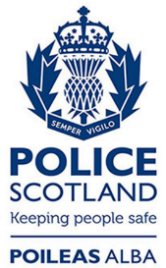 Freedom of Information ResponseOur reference:  FOI 24-0374Responded to:  8 March 2024Road Traffic CollisionRoad Traffic MatterB751 Kilmaurs to Fenwick, Ayrshire Division47B751 Kilmaurs to Fenwick, Knockentiber, Ayrshire Division00A735 Stewarton to Kilmarnock, Ayrshire Division38Irvine Road, Ayrshire Division11Stewarton to Kilmarnock Road from B778 to the B751, Ayrshire Division26Collision SeverityCollision SeverityCollision SeverityFatalSeriousSlightB751 Kilmaurs to Fenwick, Ayrshire Division*000B751 Kilmaurs to Knockentiber, Ayrshire Division*000A735 Stewarton to Kilmarnock, Ayrshire Division002Irvine Road, Ayrshire Division*000Stewarton to Kilmarnock Road from B778 to the B751, Ayrshire Division*000